Avançado de Física – Prof. CaioAssuntos: dinâmica em sistemas com corpos com acelerações diferentes1. A figura mostra dois blocos A e B ( = 2kg e  = 6kg), puxados por uma força de intensidade 14N sobre um solo liso. Calcule as acelerações de cada bloco e a intensidade da força de tração no cabo.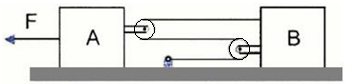 2. No arranjo experimental da figura a seguir, o bloco A  possui massa mA e  o  bloco  B, mB.  As  polias  e  os  fios  são  ideais  e  adota-se  a gravidade local igual a g.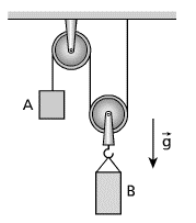 a) Determine a relação entre as massas de A e de B, para que o bloco A possua aceleração para baixo.b)  Nas  condições  do  item  anterior,  determine  as  acelerações  dos blocos A e B.3. Na figura a seguir, a barra A e massa mA está inicialmente em repouso sobre a cunha B de massa mB. Sabendo-se que os atritos são desprezíveis e que a aceleração da gravidade vale g, determine as acelerações de A e de B.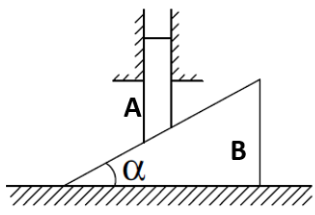 4. Sejam dois cubos idênticos de mesma massa m1=3kg e uma cunha de massa m2 = 2kg e seção triangular equilátera simetricamente posicionada entre eles. Desprezando-se todos os atritos, qual é a aceleração vertical adquirida pela cunha, quando o sistema for abandonado a partir do repouso? Considere g=10m/s2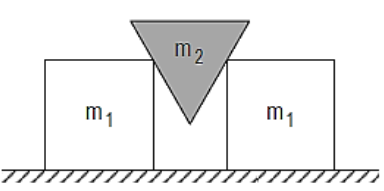 5. No  sistema  representado  na  figura,  não  há  atritos  e  o  fio  é  ideal. Sabendo-se que a aceleração da gravidade vale g e ignorando-se a influência do ar, calcule o intervalo de tempo que o corpo A leva para atingir  a  base  do  corpo  B  quando  abandonado  de uma  altura h em relação  a  B.  Considere  as  massas  de  A  e  de  B  iguais  a m e M, respectivamente.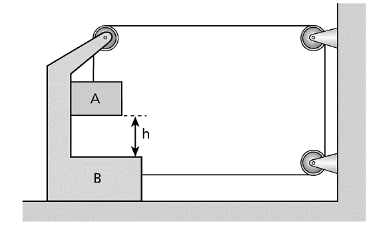 6. Na situação abaixo, a dissipação de energia é desprezível, podendo o sistema ser considerado livre de atritos. As polias e os fios têm massas e inércias de rotação desprezíveis. A aceleração da gravidade no local vale 10m/s2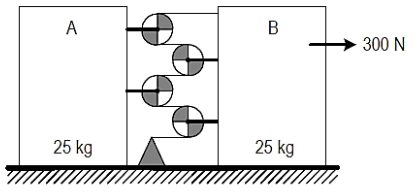 O sistema está sob a ação deuma força externa para a direita, de módulo igual a 300 N. Determine as aceleraçõesdos blocos A e B.7. Na figura, após o pêndulo ser abandonado do repouso, sua inclinação α com  a  vertical  permanece  constante. Determine  a  massa  M  do bloco  e  a  sua  aceleração  em  função  da  massa  m  da  esfera,  da aceleração da gravidade g e do ângulo α. Considere o fio e a polia ideais e despreze os atritos.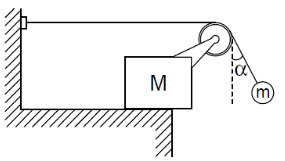 8. ITA - Duas partículas de massas m e 2 m, respectivamente, têm cargas de mesmo módulo q, mas de sinais opostos. Estando inicialmente separadas de uma distância r, são soltas a partir do repouso. Nestas condições, quando a distância entre as partículas for r/2, desprezando a ação gravitacional terrestre, se k é a constante eletrostática do meio, pode-se afirmar que:a))Ambas terão a mesma velocidade igual a .b)Ambas terão a mesma velocidade igual a  .c)Ambas terão a mesma velocidade igual a .d)Uma terá velocidade  e a outra  .e)Uma terá velocidade e a outra Respostas1. 2 m/s², 3 m/s² e 4N.2. 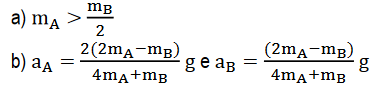 3.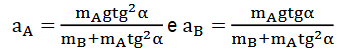 4. 5 m/s²5.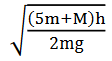 6. 5,85 m/s² e 4,68 m/s²7.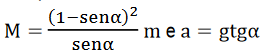 8. e